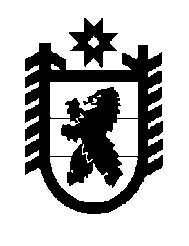 Российская Федерация Республика Карелия    РАСПОРЯЖЕНИЕГЛАВЫ РЕСПУБЛИКИ КАРЕЛИЯВнести изменения в состав Консультативного совета по пограничным вопросам на территории Республики Карелия, утвержденный распоряжением Главы Республики Карелия от 30 декабря 2010 года              № 997-р (Собрание законодательства Республики Карелия, 2010, № 12, ст. 1687; 2013, № 4, ст. 598), изложив его в редакции согласно приложению к настоящему распоряжению.            Глава Республики  Карелия                                                             А.П. Худилайненг. Петрозаводск12 января 2015 года № 1-рПриложение к распоряжениюГлавы Республики Карелияот 12 января 2015 года № 1-рСОСТАВКонсультативного совета по пограничным вопросам на территории Республики КарелияХудилайнен А.П.–Глава Республики Карелия, председатель СоветаГлава Республики Карелия, председатель СоветаЗемцов Р.В.–начальник Пограничного управления ФСБ России по Республике Карелия, сопредседатель Совета 
(по согласованию)начальник Пограничного управления ФСБ России по Республике Карелия, сопредседатель Совета 
(по согласованию)Чмиль В.Я.–заместитель Главы Республики Карелия – Министр экономического развития Республики Карелия, заместитель председателя Советазаместитель Главы Республики Карелия – Министр экономического развития Республики Карелия, заместитель председателя СоветаМилюков В.М.–первый заместитель начальника Пограничного управления ФСБ России по Республике Карелия, заместитель сопредседателя Совета (по согласованию)первый заместитель начальника Пограничного управления ФСБ России по Республике Карелия, заместитель сопредседателя Совета (по согласованию)Гончаров А.В.–начальник отделения Пограничного управления ФСБ России по Республике Карелия, секретарь Совета (по согласованию)начальник отделения Пограничного управления ФСБ России по Республике Карелия, секретарь Совета (по согласованию)Павлов А.Б.–начальник отдела Министерства экономического развития Республики Карелия, секретарь Советаначальник отдела Министерства экономического развития Республики Карелия, секретарь СоветаАртемьев А.А.–военный комиссар Республики Карелия (по согласо-ванию)военный комиссар Республики Карелия (по согласо-ванию)Булавцева В.И.–глава администрации Калевальского национального района (по согласованию) глава администрации Калевальского национального района (по согласованию) Вохмин В.Д.–глава администрации Лахденпохского муниципаль-ного района (по согласованию)глава администрации Лахденпохского муниципаль-ного района (по согласованию)Гневушев А.П.–начальник Службы Пограничного управления в г. Сортавале (по согласованию)начальник Службы Пограничного управления в г. Сортавале (по согласованию)Гулевич Л.П.–глава администрации Сортавальского муниципального района (по согласованию)глава администрации Сортавальского муниципального района (по согласованию)Данько Г.Г.–глава администрации Суоярвского муниципального района (по согласованию)глава администрации Суоярвского муниципального района (по согласованию)Жадановский И.С.–Председатель Государственного комитета Республики Карелия по транспортуПредседатель Государственного комитета Республики Карелия по транспортуЖураховская Т.В.–начальник Управления Федеральной миграционной службы по Республике Карелия (по согласованию)начальник Управления Федеральной миграционной службы по Республике Карелия (по согласованию)Калниньш К.П.–заместитель руководителя Северо-Западного территориального управления Федерального агентства по обустройству государственной границы Российской Федерации (по согласованию)заместитель руководителя Северо-Западного территориального управления Федерального агентства по обустройству государственной границы Российской Федерации (по согласованию)Кислов Д.С.–заместитель Министра экономического развития Республики Карелиязаместитель Министра экономического развития Республики КарелияКоваленко А.И.–руководитель Управления Федеральной службы по надзору в сфере защиты прав потребителей и благополучия человека по Республике Карелия, главный государственный санитарный врач по Республике Карелия (по согласованию)руководитель Управления Федеральной службы по надзору в сфере защиты прав потребителей и благополучия человека по Республике Карелия, главный государственный санитарный врач по Республике Карелия (по согласованию)Косарев Д.Б.–Председатель Государственного комитета Республики Карелия по управлению государственным имуществом и организации закупокПредседатель Государственного комитета Республики Карелия по управлению государственным имуществом и организации закупокКрасножон В.Г.–исполняющий обязанности Министра Республики Карелия по вопросам национальной политики, связям с общественными, религиозными объединениями и средствами массовой информации исполняющий обязанности Министра Республики Карелия по вопросам национальной политики, связям с общественными, религиозными объединениями и средствами массовой информации Кукушкин В.П.–Министр внутренних дел по Республике Карелия 
(по согласованию)Министр внутренних дел по Республике Карелия 
(по согласованию)Лохно А.Г.–глава администрации Костомукшского городского округа (по согласованию)глава администрации Костомукшского городского округа (по согласованию)Максимов А.А.–исполняющий обязанности Министра финансов Республики Карелияисполняющий обязанности Министра финансов Республики КарелияМарценюк Д.А.–временно исполняющий обязанности представителя Министерства иностранных дел Российской Федерации  в г. Петрозаводске (по согласованию)временно исполняющий обязанности представителя Министерства иностранных дел Российской Федерации  в г. Петрозаводске (по согласованию)Мудель В.И.–Председатель Государственного комитета Республики Карелия по взаимодействию с органами местного самоуправления Председатель Государственного комитета Республики Карелия по взаимодействию с органами местного самоуправления Накрошаев А.В.–начальник Карельской таможни (по согласованию)Путролайнен Т.А.–глава администрации Муезерского муниципального района (по согласованию)Репина О.Е.–руководитель Управления Федеральной службы государственной регистрации, кадастра и картогра-фии по Республике Карелия (по согласованию)Серышев А.А.–начальник Управления Федеральной службы безопас-ности Российской Федерации по Республике Карелия (по согласованию)Солдатин В.М.–помощник Главы Республики Карелия Солодов Д.А.–Министр строительства, жилищно-коммунального хозяйства и энергетики Республики КарелияСтецюк В.В.–начальник Службы Пограничного управления в г. Суоярви (по согласованию)начальник Службы Пограничного управления в г. Суоярви (по согласованию)Сухоруков А.А.–начальник Службы Пограничного управления в г. Костомукше (по согласованию)начальник Службы Пограничного управления в г. Костомукше (по согласованию)Троянов В.В.–заместитель начальника Октябрьской железной дороги – филиала открытого акционерного общества «Российские железные дороги» (по территориальному управлению) (по согласованию)заместитель начальника Октябрьской железной дороги – филиала открытого акционерного общества «Российские железные дороги» (по территориальному управлению) (по согласованию)Хюннинен А.В.–Главный федеральный инспектор по Республике Карелия аппарата полномочного представителя Президента Российской Федерации в Северо-Западном федеральном округе (по согласованию)Главный федеральный инспектор по Республике Карелия аппарата полномочного представителя Президента Российской Федерации в Северо-Западном федеральном округе (по согласованию)Цехов А.И.–глава администрации Лоухского муниципального района (по согласованию)глава администрации Лоухского муниципального района (по согласованию)Чикалюк В.Ф.–Министр по природопользованию и экологии Республики КарелияМинистр по природопользованию и экологии Республики КарелияШейновский О.И.–исполняющий обязанности руководителя Управления Федеральной службы по надзору в сфере природо-пользования по Республике Карелия (по согласо-ванию)исполняющий обязанности руководителя Управления Федеральной службы по надзору в сфере природо-пользования по Республике Карелия (по согласо-ванию)Ширшина Г.И.–Глава Петрозаводского городского округа (по согласованию)Глава Петрозаводского городского округа (по согласованию)Щигарцов А.П.–руководитель Управления Федеральной службы по ветеринарному и фитосанитарному надзору по Республике Карелия, Архангельской области и Ненецкому автономному округу (по согласованию)руководитель Управления Федеральной службы по ветеринарному и фитосанитарному надзору по Республике Карелия, Архангельской области и Ненецкому автономному округу (по согласованию)